Муниципальное бюджетное общеобразовательное учреждение-  средняя общеобразовательная школа №  7хутора Бойко-Понура  Калининский районОткрытый урок по математике на тему4  класс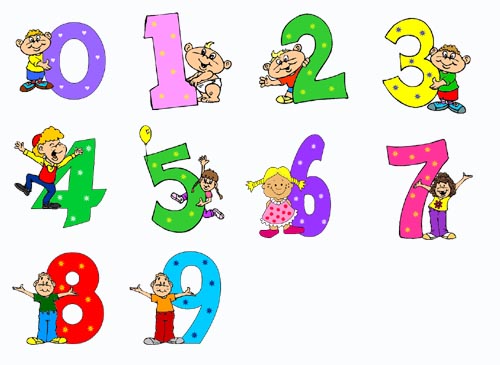  Подготовила Уманцева Наталья Александровнаучитель начальных классовМБОУ- СОШ № 7х. Бойко-Понура Калининский районБойко-Понура,  201405.12.2014 г.Прогнозируемый результат: повторить пройденный материал: умение решать уравнения, задачи, формировать умение складывать и вычитать многозначные числа,   решать сложные уравнения; работать в паре, работать самостоятельно, проверять выполненное задание по эталону.  Оборудование: у учителя: карточки по уровню, мяч, презентация «Математическое путешествие», сувенирчики; ответы на листочках, схема «Рефлексия», правила – таблицы «Разряды».  У ученика: учебник по математике, печатная тетрадь, рабочая тетрадь, черновик, дневник, канцелярские принадлежности.ХОД УРОКА1. ОРГАНИЗАЦИОННЫЙ МОМЕНТ.а) создание положительно-эмоционального настроя.- Здравствуйте, ребята!Повернитесь к соседу справа, улыбнитесь.Повернитесь к соседу слева, улыбнитесь.А теперь с хорошим настроением начнём наш урок.Самоорганизация учащихся: урок математикиА сейчас ответьте, дети,
Всё ль лежит у вас на месте?Подготовка к уроку (дежурный объявляет, что необходимо приготовить к уроку. Ученики, у которых все на парте, присаживаются)
2. ОБЪЯВЛЕНИЕ ТЕМЫ УРОКА И ЦЕЛЕЙ УРОКА.УЧИТЕЛЬ: Ребята, на какой странице мы сегодня работаем в учебнике? (стр 69)Найдите главную запись  и сформулируйте тему урока (каким цветом автор учебника выделяет тему? (красным) Почему автор использует именно красный цвет?).  Чтение темы.  Что узнали. Чему научились.Как вы думаете, это новая тема урока или закрепление тех тем, которые мы уже изучили?Посмотрите на №№№  на этой страничке и определите, какие темы мы повторим?(сложение  и вычитание   многозначных  числа, решать примеры в 2-3 действия, деление в столбик с остатком, уравнения, задачи).Итак, ребята, сегодня мы с вами отправляемся в очередное путешествие по СТРАНЕ МАТЕМАТИКИ. Мы с вами будем повторять ранее изученный материал. Путешествуя, не забывайте о правилах поведения. А ещё важно следить за своей осанкой. Писать в тетрадях нужно аккуратно, разборчиво и красиво.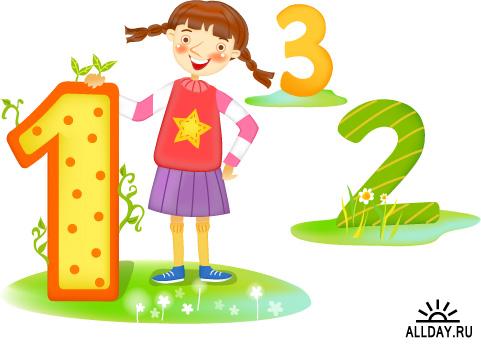 3. МАТЕМАТИЧЕСКОЕ ПУТЕШЕСТВИЕ А) УСТНЫЙ СЧЁТ. Ребята, а кто из вас был на море? Какие моря находятся на территории Краснодарского края?Сейчас мы должны проплыть по сказочному  МОРЮ ЧИСЕЛ УСТНОГО СЧЁТА.таблица умножения (с мячом)на доске записан № 1 и 2 (стр 69) Образец: 24*10:8=? (на карточке записан ответ, он закрыт и открывается после ответа ученика). Дети рассуждают: 24*10=240:10=24 (проверяем - на карточке ответ 24). Устно ученики комментируют, какое правило применяли (умножение чисел на 10,100) 4.  ЗАКРЕПЛЕНИЕ ПРОЙДЕННОГО МАТЕРИАЛА. РЕШЕНИЕ ЗАДАЧ.УЧИТЕЛЬ: открываем тетради.Записываем число, классная работа. Тема. Повторение.Математичсекая каллиграфия: 10 234  43 611 56 982 131 009 Б) Мы находимся на ГОРЕ ПРИМЕРОВ. Чтобы ее преодолеть, нужно правильно выполнить арифметические действия с многозначными числами.Стр 69 № 3 (по 1 примеру с комментированием у доски)Задание: расставить порядок действия, рассписать решение по действиямКакие математические правила мы использовали для решения таких выражений? (сложение и вычитание, умножение  и деление  многозначнх чисел, умножение и деление на числа, оканчивающихся нулями)- Мы с вами забрались на вершину горы и нам предстоит решить сложные примеры : сложение многозначных чисел, сложение трех слагаемх одновременно.Как вы думаете, какой это номер в учебнике? Правильно, №4 (1 и 2 столбики) - Какое правило мы должны помнить при записи таких примеров (единицы  записываю под единицами, десятки  под десятками, сотни под сотнями, единицы  тысяч под единицами  тысяч и т.д.). Учитель вывешивает правило (схему)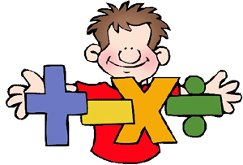 № 5 (дифференц.работа): по  карточкам  работают ученики 1 уровня( Чистяков Д, Владимиров А, Усик Ж, Шулика К, Саранчук И.)1 столбик решают ребята 2 уровня2 столбик сильной группы 3 уровняПроверь себя по эталону: рахдается карточка с правильным   решением, если ответ неверный, зачеркните его, отметьте на полях р-о (дома выполнить работу над ошибками) В) УЧИТЕЛЬ: А вот первое УЩЕЛЬЕ ОТДЫХА. Сейчас мы с вами сделаем небольшой привал и отдохнём.    ФИЗМИНУТКА «Для глаз», «Две руки» (в паре)А теперь наш путь лежит по  Волнам  Частного и остатка   нам срочно нужно по ней пройти, а для этого решим ….(ПРАВИЛЬНО,№7)Какое правило мы должны помнить при делении с остатком?(частное чисел не должно равняться и быть больше делителя, меньше)Г) УЧИТЕЛЬ: Теперь наш путь лежит через Мыс  Сложных Уравнений.Найдите № ___ (8) он записан на карточках Решение в паре: напоминаем правила работы в паре.Как называются числа при сложении? При вычитании?Фронтальная проверка: ответы на листочкеКак мы оценим свою работу в паре:«5»- нет ошибок«4»- 1 ошибка«3»- 2 ошибки«см-2»- 3 и болееПоднимите те пары, у кого 5? Молодцы? 4? 3? Есть ли пары, которые не справились? Какие будут рекомендации (от 5).Д)  УЧИТЕЛЬ: А вот и второе УЩЕЛЬЕ ОТДЫХА. Сейчас мы с вами сделаем небольшой привал и отдохнём. Физкультминутка.Физминутка «Береги осанку»Е) УЧИТЕЛЬ: Теперь мы на Берег  ЗАДАЧ, нам предстоит решить задачу №11Рабочие отремонтировали 70 машин за две недели. На первой неделе они работали 6 дней, а во второй- 4 дня, ремонтируя во все дни машин поровну. Сколько машин они ремонтировали ежедневно?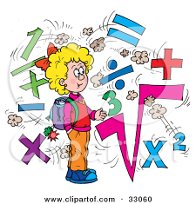 Условие:1 неделя- 6дн2 неделя- 4 дняВсего-70 машин Решение:6+4=10дней-работали70:10=7машин – за 1 день Ответ: 7 машин за 1 день отремонтировали4. ДОМАШНЕЕ ЗАДАНИЕ.УЧИТЕЛЬ: Ну вот, ребята, наше путешествие подходит к концу,  и мы сейчас с вами подходим к ОВРАГУ ДОМАШНИХ ЗАДАНИЙ. Открываем дневники:1) № 5 выполнить работу над ошибками в классной работе.кл - р)о стр 69 решите примеры № 4  (2 столбик),№10 или № 12 - на выбор учащихся решить задачу5. ИТОГ УРОКА. ОЦЕНКИ  (с комментированием, выставление в дневники)УЧИТЕЛЬ: Дорогие ребята! Пришла пора подвести итог урока.-  Скажите мне, ребята, чему вы сегодня на уроке повторили?- Какие задания вызвали затруднения?- Что можете сказать о работе одноклассников? - Понравился ли вам урок?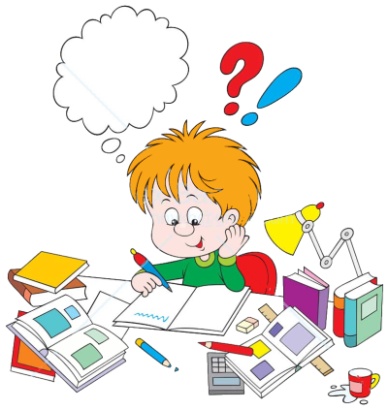 Рефлексия (на доске)- Я узнал…- Было интересно…- Особенно понравилось…- Оказалось неожиданным…- Вызвало затруднение…- Было сложно…СПАСИБО ЗА УРОК, РЕБЯТА.Сувенирчики на память о хорошей работе600-(80-25)=54580-25= 55600-55=5455 (30+170)-160: (42)=9801) 30+170=200      3) 42=8                     5) 1000-20=9802) 5200=1000       4) 160:8=20100:(172-184)=1184= 72172-72=100100:100=1(3700+300-100):100=393700+30=40004000-100=39003900:100=395648+279478351627737829+  62307205911207271 уровень2 уровень3 уровень12300 +(44466-42460)= 14.30682075+(70200-36485)=115.790600100-(92016+1178)=599.16421999-(3098+1211)=17.690810236-(156039+2849)=651.348425100-(16950-654:6)=408.259248:6             652:9                                 546:3                 876:7                     835:4 1 вариант2 вариант3 вариантх+320=80*7х+320=560х=560-320х=240240+320=80*7560= 560х-180=240:3х-180=80х=80+180х=260260-180=240:380=80400-х=275+25400-х=300х=400-300х=100400-100=275+25300=300х=240х=260х=100